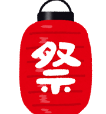 7/12木木きらら・だっこきらら・だっこ7/13金金ここゼミ＃若者支援ここゼミ＃若者支援7/15日日映画「標的の島　風かたか」　映画「標的の島　風かたか」　7/16月月小平住民投票５周年　玉川上水の自然を守るには？小平住民投票５周年　玉川上水の自然を守るには？7/17火火山本のりこ＆Steve Sacksボサノヴァ・ライブ（ファーメイ）山本のりこ＆Steve Sacksボサノヴァ・ライブ（ファーメイ）7/17火火こだはぐカフェ＠鈴木公民館こだはぐカフェ＠鈴木公民館7/17火火はじめてのパソコンサークルはじめてのパソコンサークル7/17火火身近にできる国際協力ひろば（Seed）～22日身近にできる国際協力ひろば（Seed）～22日7/18水水学習会「日本の種子（たね）を守ろう！」学習会「日本の種子（たね）を守ろう！」7/18水水ハートピア実践（中級）講座ハートピア実践（中級）講座7/20金金子ども食堂  風鈴草子ども食堂  風鈴草7/21土土16ミリ映画をみる会「ここに泉あり」16ミリ映画をみる会「ここに泉あり」7/21土土喫茶〈サタデーひだまり〉喫茶〈サタデーひだまり〉7/22日日サロンミニコンサートサロンミニコンサート7/24火火小平学・まちづくり研究所第２回研究会小平学・まちづくり研究所第２回研究会7/24火火きらら・だっこきらら・だっこ7/24火火きらら・はなこきらら・はなこ7/24火火はじめてのパソコンサークルはじめてのパソコンサークル7/26木木サロンミニコンサートサロンミニコンサート7/26木木熟年いきいき会市民うたごえ祭り熟年いきいき会市民うたごえ祭り7/27金金映画「米軍が最も恐れた男その名はカメジロー」　映画「米軍が最も恐れた男その名はカメジロー」　7/27金金きらら・ベビー中央きらら・ベビー中央7/28土土憲法カフェ＠なかまちテラス憲法カフェ＠なかまちテラス7/30月月うたごえin元気村（夜）うたごえin元気村（夜）7/31火火小平を食べよう小平を食べよう8/2木木熟年いきいき会・おしゃべりサロン熟年いきいき会・おしゃべりサロン8/3金金サロンミニコンサートサロンミニコンサート8/3金金きらら・絵本と育ばなちょこっとわらべうたきらら・絵本と育ばなちょこっとわらべうた8/3金金市民活動ネットワーク夏の交流会市民活動ネットワーク夏の交流会8/3金金熟年いきいき会・伴侶を亡くした人が語り合う会熟年いきいき会・伴侶を亡くした人が語り合う会8/5日日ハートピアＴＡＬＫプロジェクトハートピアＴＡＬＫプロジェクト8/7火火きらら・白梅きらら・白梅8/7火火はじめてのパソコンサークルはじめてのパソコンサークル8/9木木きらら・だっこきらら・だっこ8/11土土猫の譲渡会猫の譲渡会8/14火火はじめてのパソコンサークルはじめてのパソコンサークル8/17金金子ども食堂  風鈴草子ども食堂  風鈴草8/17金金第80回　夏の青空学校　～20日第80回　夏の青空学校　～20日8/18土土ともにネット・知的障害者従業者養成研修　～19日と25日ともにネット・知的障害者従業者養成研修　～19日と25日8/18土土喫茶〈サタデーひだまり〉喫茶〈サタデーひだまり〉8/19日日明治大学校友会小平地域支部公開講演会明治大学校友会小平地域支部公開講演会8/20月月高齢者のための生涯学習講座・白梅大学　22日、24日も高齢者のための生涯学習講座・白梅大学　22日、24日も8/21火火うたごえin元気村（昼）うたごえin元気村（昼）8/21火火サロンミニコンサートサロンミニコンサート8/21火火はじめてのパソコンサークルはじめてのパソコンサークル8/228/22水水こだいら自由遊びの会　～26日こだいら自由遊びの会　～26日8/23木木サロンミニコンサートサロンミニコンサート8/25土土憲法カフェ＠なかまちテラス憲法カフェ＠なかまちテラス8/26日日サロンミニコンサートサロンミニコンサート8/26日日2018ルネこだいら夏休みフェスタ 2018ルネこだいら夏休みフェスタ 8/27月月うたごえin元気村（夜）うたごえin元気村（夜）8/28火火はじめてのパソコンサークルはじめてのパソコンサークル